       В рамках реализации национального проекта «Образование» и комплекса мер, направленных на формирование функциональной грамотности обучающихся ПРИКАЗЫВАЮ:1. Утвердить муниципальный план мероприятий, направленный на формирование и оценку функциональной грамотности обучающихся общеобразовательных организаций города Бузулука, на 2023/2024 учебный год согласно приложению 1 к настоящему приказу.2. Руководителям образовательных организаций:2.1.  обеспечить актуализацию и реализацию школьных планов по повышению функциональной грамотности обучающихся;2.2. назначить ответственных за вопросы формирования и оценки функциональной грамотности обучающихся в образовательной организации;2.3. обеспечить размещение информации по вопросам повышения функциональной грамотности на официальных сайтах общеобразовательных организаций в сети «Интернет»;2.4. предоставить план мероприятий по формированию и оценке функциональной грамотности и список ответственных за вопросы формирования и оценки функциональной грамотности в образовательной организации директору МКУ г. Бузулука «ЦРО» Габбасовой Н.А. Срок: 18 октября 2023 года 3. Контроль за выполнением настоящего приказа возложить на заместителя            начальника УО Бурангулову Н.М.        Начальник Управления образования                                              Т.Д.Чигарева        администрации города БузулукаПриложение 1к приказу УО администрации г. Бузулукаот 10.10.2023 г. №01-09/419Муниципальный план мероприятий,направленных на формирование и оценку функциональной грамотности обучающихся общеобразовательных организаций города Бузулука, на 2023/2024 учебный годНа основании постановления администрации г. Бузулука от      27.01.2016 г. №140-п, предложениями Главного государственного санитарного врача в г. Бузулуке, Бузулукском, Грачевском, Курманаевском, Первомайском, Тоцком районах от 25.01.2016, в целях ограничения распространения гриппа, острых респираторных вирусных инфекций     (далее - ОРВИ) среди детского населения города Бузулука,п р и к а з ы в а ю:1. Руководителям муниципальных общеобразовательных организаций и организаций дополнительного образования:Приостановить с 28.01.2016 до особого распоряжения учебно-воспитательный  процесс, работу спортивных секций, кружков и т.д. в закрытых помещениях, включая образовательные организации с изданием приказа по образовательной организации.Провести информационную работу с родителями (законными представителями) и обучающимися о мерах индивидуальной и общественной профилактики гриппа и других острых респираторных инфекций, необходимости своевременного обращения за медицинской помощью при появлении признаков заболевания.           1.3. Не допускать срыва учебного процесса в муниципальных общеобразовательных организациях в связи с вынужденным его приостановлением, используя, в рамках действующего законодательства, различные формы организации обучения и современные образовательные ресурсы.   2. Контроль за исполнением приказа оставляю за собой.Заместитель начальника Управления образования                                                                 администрации города Бузулука					      О.Н. СурменкоОбразец оформления приказа по основной деятельности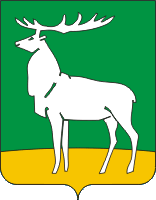 Управление имущественных отношений администрациигорода Бузулука(УИО администрации г. Бузулука)РАСПОРЯЖЕНИЕ________________ № _________________г. БузулукОб организации работы по повышению функциональной грамотности обучающихся ОО г. Бузулука на 2023/2024 учебный год№Наименование мероприятияОтветственный исполнительСроки исполненияОжидаемые результаты реализации мероприятий1. Организационно-управленческая деятельность1. Организационно-управленческая деятельность1. Организационно-управленческая деятельность1. Организационно-управленческая деятельность1.1Актуализация планов мероприятий, направленных на формирование и оценку функциональной грамотности обучающихся общеобразовательных организаций города Бузулука, на 2023/2024 учебный год на муниципальном уровне и уровне образовательных организацийУО администрации города Бузулука, администрация ООдо 13 октября 2023 годаактуализированы внутришкольные планы мероприятий, направленные на формирование и оценку функциональной грамотности обучающихся общеобразовательных организаций города Бузулука, на 2023/2024 учебный1.2Корректировка планов городских методических объединений в части мероприятий по формированию и оценке функциональной грамотности обучающихся УО администрации города Бузулука, МКУ г. Бузулука «ЦРО», ООдо 1 ноября 2023актуализированы планы ГМО1.3Мониторинг включения в рабочие программы по предметам вопросов формирования функциональной грамотностиМКУ г. Бузулука «ЦРО», школьные координаторыдо 1 ноября 2023 грекомендации учителям-предметникам по формированию и оценке метапредметных результатов1.4Обеспечение системы поддержки педагогических работников по формированию и оценке функциональной грамотности обучающихсяМКУ г. Бузулука «ЦРО», ООоктябрь 2023 – май 2024 годаорганизационно- методические материалы муниципальных консультаций по использованию банков заданий для оценки функциональной грамотности обучающихся; мониторинг участия педагогов в формировании функциональной грамотности на платформе «Российская электронная школа»1.5Проведение мероприятий, направленных на формирование и оценку функциональной грамотности на муниципальном уровне и на уровне образовательных организацийМКУ г. Бузулука «ЦРО», ООоктябрь 2023-май 2024 годаповышение функциональной грамотности обучающихся и уровня методической подготовки учителей 1.6Мониторинг исполнения муниципального плана по формированию и оценке функциональной грамотности обучающихсяУО администрации города Бузулука, МКУ г. Бузулука «ЦРО», ООапрель-май 2024 годааналитический отчет2. Участие в общероссийской оценке по модели PISA2. Участие в общероссийской оценке по модели PISA2. Участие в общероссийской оценке по модели PISA2. Участие в общероссийской оценке по модели PISA2.1Организационное сопровождение общеобразовательных организаций, участвующих в общероссийской оценке по модели PISAШкольные организаторы ООШ № 5, МКУ г. Бузулука «ЦРО»по графику Минпросвещения РФаналитический отчет2.2Участие ОО города Бузулука (ООШ № 5) в общероссийской оценке по модели PISA МКУ г. Бузулука «ЦРО»по графикуне менее 85 % обучающихся приняли  участие в общероссийской оценке по модели PISA2.3Анализ результатов участия ОО города Бузулука (ООШ № 5,) в общероссийской оценке по модели PISAШкольные организаторы ООШ № 5, МКУ г. Бузулука «ЦРО»декабрь 2023 годааналитические материалы о результативности участия обучающихся ООШ № 53. Работа с педагогами и образовательными организациями3. Работа с педагогами и образовательными организациями3. Работа с педагогами и образовательными организациями3. Работа с педагогами и образовательными организациями3.1. Повышение квалификации педагогов по вопросам формирования и оценки функциональной грамотности обучающихся3.1. Повышение квалификации педагогов по вопросам формирования и оценки функциональной грамотности обучающихся3.1. Повышение квалификации педагогов по вопросам формирования и оценки функциональной грамотности обучающихся3.1. Повышение квалификации педагогов по вопросам формирования и оценки функциональной грамотности обучающихся3.1.1Сопровождение практико-ориентированных курсовповышение квалификации педагогов по вопросам формирования и оценки функциональной грамотности обучающихсяМКУ г. Бузулука «ЦРО»октябрь 2023-май 2024Информационная справка по результатам повышения квалификации3.1.2Реализация траекторий профессионального роста учителей по вопросам формирования и оценки функциональной грамотности обучающихсяУО, МКУ г. Бузулука «ЦРО», ООоктябрь 2023-май 2024индивидуальные образовательные маршруты для педагогов по совершенствованию компетентности в вопросах формирования и оценки функциональной грамотности обучающихся3.2. Совершенствование и организация методической поддержки педагогов и образовательных организаций по вопросам формирования и оценки функциональной грамотности обучающихся3.2. Совершенствование и организация методической поддержки педагогов и образовательных организаций по вопросам формирования и оценки функциональной грамотности обучающихся3.2. Совершенствование и организация методической поддержки педагогов и образовательных организаций по вопросам формирования и оценки функциональной грамотности обучающихся3.2. Совершенствование и организация методической поддержки педагогов и образовательных организаций по вопросам формирования и оценки функциональной грамотности обучающихся3.2.1Участие в семинарах по актуальным вопросам формирования и оценки функциональной грамотности обучающихся на портале «Единое содержание общего образования» (https://edsoo.ru/  )МКУ г. Бузулука «ЦРО», ООпо графикуМетодические рекомендации и материалы для учителей-предметников по вопросам формирования и оценки функциональной грамотности обучающихся 3.2.2Тематические заседания городских методических объединений учителей по вопросам формирования и оценки функциональной грамотности обучающихсяМКУ «ЦРО», ГМОоктябрь 2023, январь, март 2024протоколы заседаний, методические рекомендации3.2.3Посещение и анализ учебных занятий в целях оценки подходов к проектированию метапредметного содержания и формированию функциональной грамотности обучающихсяМКУ «ЦРО»в течение годааналитическая справка3.2.4Организация и проведение открытых уроков (занятий внеурочной деятельности) повопросам формирования и оценки функциональной грамотностиУО, МКУ «ЦРО», ООоктябрь 2023-май 2024аналитическая справка3.3. Мероприятия по обсуждению и распространению эффективных практик по формированию и оценке функциональной грамотности обучающихся3.3. Мероприятия по обсуждению и распространению эффективных практик по формированию и оценке функциональной грамотности обучающихся3.3. Мероприятия по обсуждению и распространению эффективных практик по формированию и оценке функциональной грамотности обучающихся3.3. Мероприятия по обсуждению и распространению эффективных практик по формированию и оценке функциональной грамотности обучающихся3.3.1Включение вопросов по формированию и оценке функциональной грамотности обучающихся в повестку дня совещаний с руководителями ООУО, МКУ «ЦРО», ООпо графикуАналитические материалы3.3.2Наполнение тематической страницы по вопросам формирования и оценки функциональной грамотности обучающихся на сайте УОУО, МКУ «ЦРО», ООоктябрь 2023 – май 2024действующий информационно-методический ресурс по вопросам формирования и оценки функциональной грамотности обучающихся4. Информационно-просветительская работа4. Информационно-просветительская работа4. Информационно-просветительская работа4. Информационно-просветительская работа4.1Проведение информационно-просветительской работы с педагогами по вопросам формирования и оценки функциональной грамотности обучающихсяУО, МКУ «ЦРО», ООноябрь 2023 – май 2024Информационно-методические материалы на сайтах УО, ОО4.2Проведение информационно-просветительской работы с родителями по вопросам формирования и оценки функциональной грамотности обучающихсяУО, МКУ «ЦРО», ООноябрь 2023 – май 2024Информационно-методические материалы на сайтах УО, ОО5. Работа с обучающимися5. Работа с обучающимися5. Работа с обучающимися5. Работа с обучающимися5.1. Работа с обучающимися в урочной деятельности по формированию функциональной грамотности5.1. Работа с обучающимися в урочной деятельности по формированию функциональной грамотности5.1. Работа с обучающимися в урочной деятельности по формированию функциональной грамотности5.1. Работа с обучающимися в урочной деятельности по формированию функциональной грамотности5.1.1Формирование функциональной грамотности обучающихся на уроках в рамках достижения метапредметных результатовУО, МКУ «ЦРО», ООноябрь 2023 – май 2024алгоритм по формированию метапредметных результатов5.1.2Организация работы общеобразовательных организаций по внедрению в учебный процесс электронного банка заданий для оценки функциональной грамотности (https://fg.resh.edu.ru/ ), разработанных ФГБНУ «Институт стратегии развития образования» (далее – Банк заданий).УО, МКУ «ЦРО», ООв течение годаохват  обучающихся 8-9 классов, использующих Банк заданий -  100 %5.1.3Мониторинг деятельности образовательных организаций, реализующих основные образовательные программы основного общего образования, по вопросу использования банка заданий в образовательном процессе			УО, МКУ «ЦРО», ООдекабрь 2023, март 2024аналитический отчет5.2. Работа с обучающимися в внеурочной деятельности по формированию функциональной грамотности 5.2. Работа с обучающимися в внеурочной деятельности по формированию функциональной грамотности 5.2. Работа с обучающимися в внеурочной деятельности по формированию функциональной грамотности 5.2. Работа с обучающимися в внеурочной деятельности по формированию функциональной грамотности 5.2.1Участие обучающихся в конкурсных мероприятияхУО, МКУ «ЦРО», ООпо графику Минпросвещения РФаналитический отчет5.2.2Муниципальная  олимпиада по функциональной грамотности для обучающихся 8 классовУО, МКУ «ЦРО», ООмарт 2023аналитический отчет5.3. Работа с обучающимися в системе дополнительного образования по формированию функциональной грамотности5.3. Работа с обучающимися в системе дополнительного образования по формированию функциональной грамотности5.3. Работа с обучающимися в системе дополнительного образования по формированию функциональной грамотности5.3. Работа с обучающимися в системе дополнительного образования по формированию функциональной грамотности5.3.1Методическое сопровождение участия обучающихся в конкурсных мероприятиях по оценке функциональной грамотности обучающихся УО, МКУ «ЦРО», ООпо графикуотчет